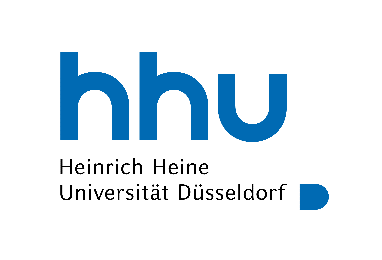 Fachschaft  PharmazieHeinrich-Heine-Universität DüsseldorfGeb. 26.31 U1 R41Universitätsstraße 140225 DüsseldorfTel.: 0211-8112516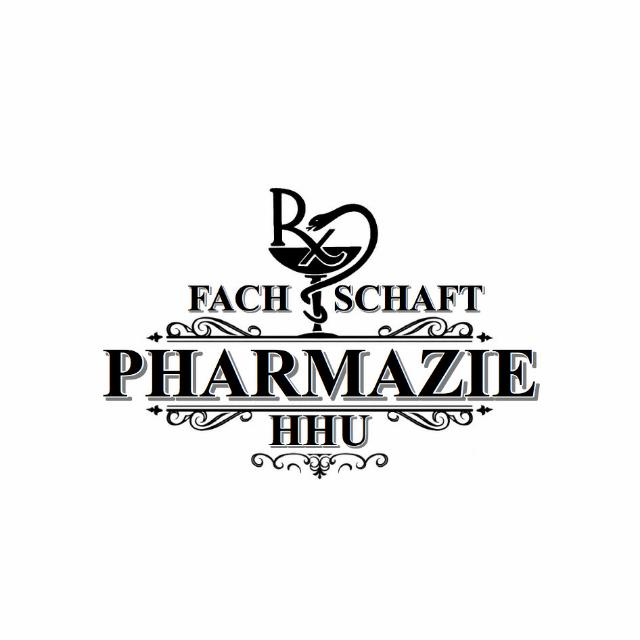 Protokoll der Online-FS-Sitzung 20.10.2020Anwesende Räte:  	 Marie F.	 Eunice M.		 Sabrina F.		 Samuel K. Alexander G.	 Madeline D.	 Laura P.		 Anna-Lena G. Kerstin S.	 Hannah S.		 Moritz K. 		 Jonas H. Jonas G.Anfang: 18:32Tagesordnung:TOP 0: RegulariaBeschlussfähigkeit wird festgestelltRedeleitung wird Alexander G. übertragenTOP 1: Nachbesprechung der AufräumaktionTrikots vom Wilhum-Cup werden behaltenNeue Schränke12 dafür 0 dagegenTOP 2: PullisVorstrecken des Betrages für die Bestellung36 Euro kostet ein Pulli (30 Euro sollen durch FS übernommen werden)12 dafür 0 dagegen1 Pulli O-Tutor mitfinanzieren11 dafür 1 Enthaltung 0 dagegen17 Pullis: 13 Räte + 3 Alumni + 1 O-TutorCa. 528 EuroFür die Alumni werden die Kosten komplett übernommen12 dafür 0 dagegenTOP 3: Pharmako-Vorlesungen für WiSe 20/21Präsenz-Vorlesung nur für das 5 & 6 SemesterHöhere Semester nicht erlaubt zur WiederholungUnsicherheit wie der Online-Teil ablaufen sollVermutung liegt auf unkommentierten Folien wie im letzten SemesterUmfrage zum Interesse der Präsenz wurde als Standard der Präsenzinteressierten herangezogenTOP 4: SemesterbeiträgeTrotz Asta-Geldern wird der Semesterbeitrag eingesammelt für den BPhDZu viel Geld auf dem FachschaftskontoAb dem SoSe 2021 den Semesterbeitrag abschaffen7 dafür 5 EnthaltungenTOP 5: Kittelverkaufmit einem Zeitplan, um Gruppenbildung zu vermeidenZeitplan als Online ListeAnprobe am besten am 29.10 mit max. drei ErstisTOP 6: Sonstiges Altklausuren sind für Bachelor & Master kopierbarThema für ProfessorengesprächEventuell gibt es gespendete GlasgeräteAnna-Lena kümmert sich um die InventurQVM-Antrag wurde fälschlicherweise von einem Semestersprecher unterschriebenVermutlich ein Antrag von Prof. Läer27.10 & 3.11 nächste TreffenEnde: 20:30Protokollführer: Samuel Kolorz